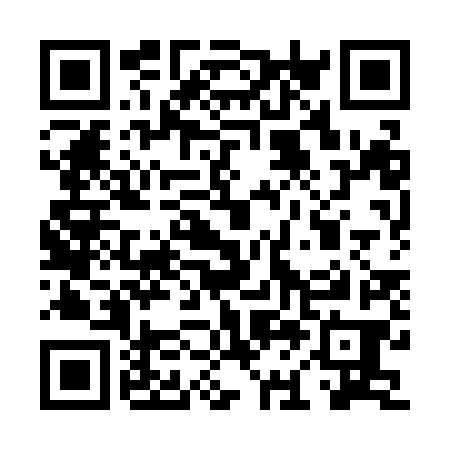 Ramadan times for Angus Downs, AustraliaMon 11 Mar 2024 - Wed 10 Apr 2024High Latitude Method: NonePrayer Calculation Method: Muslim World LeagueAsar Calculation Method: ShafiPrayer times provided by https://www.salahtimes.comDateDayFajrSuhurSunriseDhuhrAsrIftarMaghribIsha11Mon5:245:246:4112:514:197:017:018:1412Tue5:255:256:4112:514:197:007:008:1213Wed5:255:256:4212:514:186:596:598:1114Thu5:265:266:4212:504:186:586:588:1015Fri5:265:266:4312:504:186:576:578:0916Sat5:275:276:4312:504:176:566:568:0817Sun5:275:276:4412:504:176:556:558:0718Mon5:285:286:4412:494:166:546:548:0619Tue5:285:286:4512:494:166:536:538:0520Wed5:295:296:4512:494:156:526:528:0421Thu5:295:296:4512:484:146:516:518:0322Fri5:305:306:4612:484:146:506:508:0223Sat5:305:306:4612:484:136:496:498:0124Sun5:315:316:4712:484:136:486:488:0025Mon5:315:316:4712:474:126:476:477:5826Tue5:325:326:4812:474:126:466:467:5727Wed5:325:326:4812:474:116:456:457:5628Thu5:335:336:4812:464:106:446:447:5529Fri5:335:336:4912:464:106:436:437:5430Sat5:335:336:4912:464:096:426:427:5331Sun5:345:346:5012:454:096:416:417:521Mon5:345:346:5012:454:086:406:407:512Tue5:355:356:5112:454:076:396:397:503Wed5:355:356:5112:454:076:386:387:494Thu5:365:366:5112:444:066:376:377:485Fri5:365:366:5212:444:066:366:367:476Sat5:365:366:5212:444:056:356:357:467Sun5:375:376:5312:434:046:346:347:458Mon5:375:376:5312:434:046:336:337:449Tue5:385:386:5412:434:036:326:327:4310Wed5:385:386:5412:434:026:316:317:43